Муниципальное дошкольное образовательное учреждение детский сад № 112Конспект развлечения для настольного театра по сказке «Репка»для детей младшего возраста                                                                                                                          Выполнила:                                                                                                                                                                  Воспитатель                                                                                                                                                                  Блажина                                                                                                                                                    Светлана                                                                                                                                                                                АлександровнаРыбинск 2012 годЦель: Формирование интереса у детей к театрально-игровой деятельности.   Задачи: Продолжать знакомить с театром через театрализованные представления. Систематизировать знания детей о различных видах театра. Воспитывать любовь к русским народным сказкам — познакомить детей со сказкой «Репка». Вызвать желание у детей подражать героям сказки (как кричит кошка; собачка; мышка). Создавать радостное настроение.Материал: Ширма. Фигурки для настольного театра  выполненные в технике оригами репы, деда, бабы, внучки, Жучки, Мурки, мышки. Декорации домик, деревья.Ход: Декорации стоят на столе Под музыку дети рассаживаются на стульчики.Раздаётся стук в дверь. Воспитатель обращается к детям. «Вы слышите, кто-то стучится к нам в двери,Пойду я открою, пойду я проверю!Воспитатель уходит, переодевается, в сказочницу и  входит в группу.Сказочница:К нам сказка, ребята, сегодня пришла,И нас за собою она позвала.Дед с бабкою в сказке той жили,И репку однажды они посадили.А что было дальше – узнаем сейчас,Итак, начинаем скорее рассказ».Сказочница: Репку дед посадил, он старался что есть сил. Репка выросла на диво! Так вкусна и так красива.Дед: Надо репку уже рвать, бабку надо – бы позвать. Ну – ка, бабка не ленись и за мною становись!(Бабка и дед тянут репку).Бабка: Надо внучку – бы позвать, так нам репку не сорвать! Очень выросла большая и тяжёлая такая!Сказочница: Стали внучку вместе звать, а потом тянуть опять.Внучка: Нет, не справиться опять, нашу  Жучку надо звать. Ну – ка, Жучка, не ленись, за подол скорей берись!Сказочница: Жучка к внучке подбежала и за юбку тянуть стала. Только репка все на месте, нет не вытянуть им вместе!Жучка: Гав – гав – гав! Что за беда? Нужно Мурку звать сюда!Сказочница: Тут и Мурка подоспела, и она взялась за дело! Тянут славно, но беда: ни туда и ни сюда!Мурка: Кликнуть мышку не мешало б, только что вот тут бежала!Все вместе: Мышка, мышка не ленись, с нами вместе потрудись!Мышка: Потрудиться я – бы рада, а какая ждёт награда?Мурка: Репки маленький кусочек ты получишь, мой дружочек!Сказочница: Станем вместе, скажем «ух». Вытащили репку вдруг. И весёлый хоровод возле репки тут пойдет.Сказочница после просмотра приглашает детей отведать угощение, которое приготовила бабка.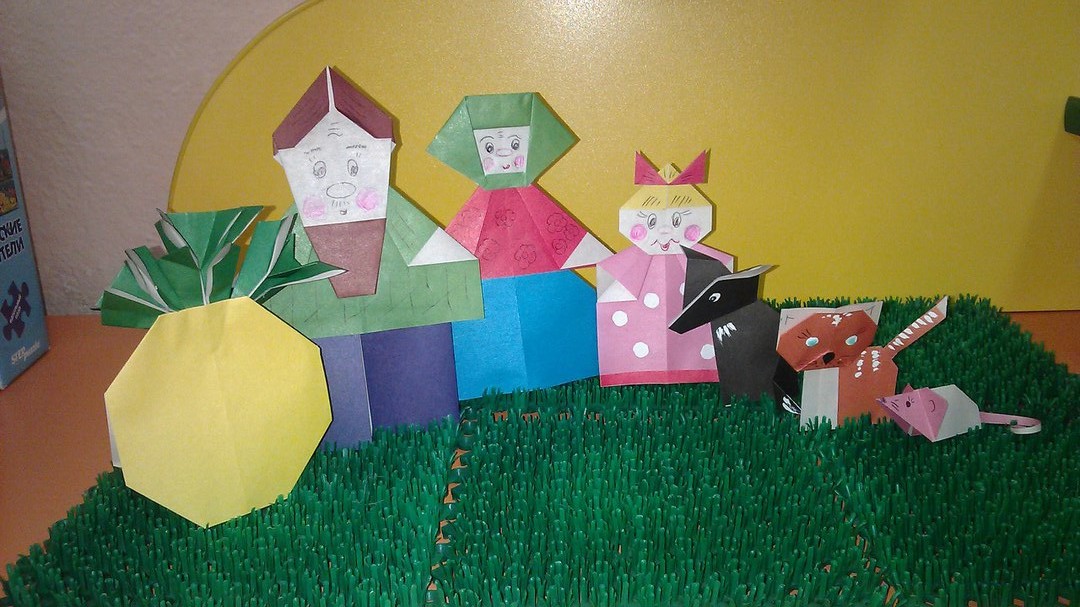 Литература: 1. Соколова С.В. «Оригами для дошкольников» Методическое пособие для воспитателей ДОУ – СПБ: Детство – Пресс, 2004 – 64с.